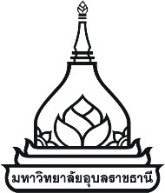 แบบรับรองไม่มีผลประโยชน์ทับซ้อนเกี่ยวกับการบริหารสัญญา และการบริหารพัสดุโครงการ ……………………………… บริหารสัญญา ...(ระบุเลขที่สัญญาซื้อขายหรือสัญญาจ้าง)ตามมาตรา 13 แห่งพระราชบัญญัติการจัดซื้อจัดจ้างและการบริหารพัสดุภาครัฐ พ.ศ. 2560     ประกอบกับ ประกาศมหาวิทยาลัยอุบลราชธานี เรื่อง มาตรฐานจริยธรรมเกี่ยวกับผลประโยชน์ทับซ้อน เพื่อให้เป็นมาตรฐานจริยธรรมในการปฏิบัติหน้าที่ราชการให้มีความโปร่งใสและสุจริต และป้องกันมิให้เกิดปัญหาการขัดกันระหว่างผลประโยชน์ส่วนตนและผลประโยชน์ส่วนรวมดังนั้น เพื่อให้การปฏิบัติราชการในส่วนที่เกี่ยวข้องกับการจัดซื้อจัดจ้าง มีความโปร่งใสและสุจริต    เป็นไปตามประกาศมาตรฐานจริยธรรมเกี่ยวกับผลประโยชน์ทับซ้อน ข้าพเจ้าขอรับรองตนเองไม่มีผลประโยชน์ทับซ้อนเกี่ยวกับการบริหารสัญญา และการบริหารพัสดุในส่วนราชการ ตามรายละเอียดดังต่อไปนี้ 			ให้ระบุเครื่องหมาย √ เป็นคณะกรรมการที่เกี่ยวข้อง/ผู้ที่เกี่ยวข้อง                             	เจ้าหน้าที่หัวหน้าเจ้าหน้าที่คณะกรรมการตรวจรับพัสดุผู้ควบคุมงานหัวหน้าส่วนราชการ หรือผู้ที่ได้รับมอบหมายข้าพเจ้าขอรับรองตนเอง ดังนี้ไม่มีส่วนได้ส่วนเสียกับผู้ขายหรือผู้รับจ้างตามสัญญา โดยไม่มีความเกี่ยวข้องเป็นผู้จัดการ หุ้นส่วนผู้จัดการ กรรมการผู้จัดการ ผู้บริหาร ผู้มีอำนาจในการดำเนินงาน คู่สมรส พ่อแม่ บุตร พี่น้องร่วมสายโลหิตไม่เคยเรียกรับ หรือยอมรับเงินหรือทรัพย์สินอย่างอื่นจากผู้ขายหรือผู้รับจ้างไม่เคยเปิดเผยข้อมูลที่เป็นข้อมูลประกอบการตัดสินใจ เพื่อเอื้อประโยชน์ให้กับผู้ขายหรือผู้รับจ้าง          อันจะก่อให้เกิดความเสียหายต่อราชการไม่ดำเนินการหรือกระทำนิติกรรมหรือสัญญาซึ่งตนเองหรือบุคคลอื่น จะได้ประโยชน์อันมิควรได้โดยชอบด้วยกฎหมายมีการปฏิบัติต่อผู้ขายหรือผู้รับจ้างตามระเบียบ และขั้นตอนอย่างเท่าเทียมกันไม่มีส่วนได้ส่วนเสียในการบริหารพัสดุ โดยไม่นำพัสดุส่วนราชการไปใช้ประโยชน์ส่วนตนและพวกเป็นต้น									ลงชื่อ.................................................. 							  	                    (........................................)						                                 ตำแหน่ง ......................................					                                                    หมายเหตุ  กรณีเป็นผู้มีผลประโยชน์ทับซ้อนขอให้แสดงเจตนาโดยการลาออกจากคณะกรรมการฯ